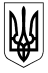 ВОЗНЕСЕНСЬКА РАЙОННА ДЕРЖАВНА АДМІНІСТРАЦІЯМИКОЛАЇВСЬКОЇ ОБЛАСТІВІДДІЛ ОСВІТИпл. Центральна, 1, м. Вознесенськ, 56500, тел./факс (05134) 3-26-20E-mail: osvitaa@i.ua         Код ЄДРПОУ 02144890Рішення
колегії відділу   освіти Вознесенської райдержадміністрації25 лютого  2016 року                                                                       Протокол № 1Про виконання угоди між відділом освітита районною організацією профспілкипрацівників освіти по захистутрудових і соціально-економічних прав працівників за 2015 рік та затвердження змін та доповнень Угоди на 2016-2017 рокиЗаслухавши  та обговоривши питання виконання угоди між відділом освіти та районною організацією профспілки працівників освіти,КОЛЕГІЯ ВИРІШИЛА:1. Взяти до відома інформацію «Про Виконання Угоди між відділом освіти і районною організацією профспілки працівників освіти по захисту трудових,  соціально-економічних прав працівників за 2015 рік та затвердження змін та доповнень до Угоди на 2016-2017 роки».2. Створювати належні умови праці та підвищувати соціальний статус працівників освіти.3. Здійснювати конкретизацію по виконанню всіх розділів Угоди.4. Домагатися відрахування з фонду заробітної плати в розмірі 0,2% на охорону праці з метою недопущення погіршення  умов праці та відраховування профспілковим комітетам не менше як  0,3 % фонду оплати праці на культурно-масову, спортивно-оздоровчу роботу, роботу з дітьми відповідно до ст.44 Закону України «Про професійні спілки, їх права та гарантії діяльності».                                                     5. Використовувати в роботі кращий досвід, напрацьований Вознесенською районною організацією у справі організаційного зміцнення, інформаційного забезпечення статутної діяльності, підняття авторитету Профспілки6. Надалі дотримуватись виконання Угоди.7. Активно реагувати на критичні зауваження і пропозиції, висловлені членами Профспілки.
Голова колегії								Н.В. ЛапаєваСекретар колегії								О.А. ЦиркуноваВОЗНЕСЕНСЬКА РАЙОННА ДЕРЖАВНА АДМІНІСТРАЦІЯМИКОЛАЇВСЬКОЇ ОБЛАСТІВІДДІЛ ОСВІТИпл. Центральна, 1, м. Вознесенськ, 56500, тел./факс (05134) 3-26-20E-mail: osvitaa@i.ua         Код ЄДРПОУ 02144890Рішення
колегії відділу   освіти Вознесенської райдержадміністрації25 лютого  2016 року                                                                       Протокол № 1 Про виконання показників  соціально – економічного розвитку в галузі «Освіта»  за 2015 рік Заслухавши інформацію начальника відділу освіти 
Вознесенської райдержадміністрації Лапаєвої Н.В. про виконання показників соціально-економічного розвитку в галузі «Освіта» за 2015 рік, колегія відділу освітиВИРІШИЛА:1. Інформацію начальника відділу освіти взяти до відома.2. Розробити та затвердити районні плани створення освітніх округів.							Термін: до 01 березня 2016 року3. Вишукати можливість фінансування видатків на виготовлення проектів землевідведення для закладів освіти.							Термін: до 01 липня 2016 року4. Передбачити у бюджеті 2016 року видатки та технічне обстеження проектними організаціями шкільних будівель з метою вчасного проведення їх капітального ремонту та упередження аварійних ситуацій.							Термін: до 01 травня 2016 року5. Активізувати роботу щодо участі в конкурсі інвестиційних проектів з метою залучення додаткових коштів на зміцнення матеріально-технічної бази закладів освіти Вознесенського району.							Термін: до 01 червня 2016 рокуГолова колегії								Н.В. ЛапаєваСекретар колегії								О.А. ЦиркуноваВОЗНЕСЕНСЬКА РАЙОННА ДЕРЖАВНА АДМІНІСТРАЦІЯМИКОЛАЇВСЬКОЇ ОБЛАСТІВІДДІЛ ОСВІТИпл. Центральна, 1, м. Вознесенськ, 56500, тел./факс (05134) 3-26-20E-mail: osvitaa@i.ua         Код ЄДРПОУ 02144890Рішення
колегії відділу   освіти Вознесенської райдержадміністрації25 лютого  2016 року                                                                       Протокол № 1 Про стан розвитку дошкільної освіти у Вознесенському районі у 2015 роціЗаслухавши інформацію головного спеціаліста відділу освіти Русаловської С.М. про стан розвитку дошкільної освіти у Вознесенському районі у 2015 році, колегія відділу освітиВИРІШИЛА:Інформацію про підсумки розвитку дошкільної  освіти Вознесенського району у 2015 році взяти до відома.Начальнику відділу освіти:Сприяти розвитку та збереженню мережі ДНЗ району, продовжити практику відкриття додаткових груп.                                                                                                             ПостійноНадати органам виконавчої влади та місцевого самоврядування пропозиції щодо здійснення реконструкції та капітального ремонту приміщень, збільшення кількості груп у функціонуючих дошкільних навчальних закладах шляхом вивільнення приміщень, які використовуються не за проектним призначенням                                                                                             До 25.03.2016рокуПродовжити впроваджувати диференційовані форми надання освітніх послуг у навчальних закладах (соціально-педагогічний патронат, короткотривале перебування, групи у загальноосвітніх навчальних закладах, групи вихідного дня)                                                                                                            ПостійноАктивізувати роботу стосовно покращення якісного складу педагогічних кадрів в ДНЗ району.                                                                                                            Постійно3. Головному спеціалісту відділу освіти:3.1. Здійснювати контроль за показниками  охоплення дітей дошкільною освітою та якістю надання освітніх послуг									                         Постійно3.2. На засіданні «Школи молодого керівника» розглянути питання  щодо особливостей організації навчально-виховного процесу у групах короткотривалого  перебування у дошкільних навчальних закладах,  здійснення соціально-педагогічного патронату                                                                                            До 28.03.2016 рокуЗавідувачам дошкільних навчальних закладів:4.1.  Здійснити моніторинг сімей дошкільнят, які перебувають в складних життєвих обставинах, створити умови для навчання і виховання дітей в групах з  короткотривалим перебуванням .                                                                                            До 01.04.2016 року4.2. Охопити дошкільною освітою не менше як 85% дітей від 3 до 5 років та 100% - п’ятирічного віку.                                                                                                             Постійно4.3. Завчасно клопотати перед сільськими та селищною радами про відкриття додаткових груп.4.4. Віднайти можливість підключення до мережі Інтернет та створення WEB-сайтів.                                                                                             До 01.09.2016 року                          4.5. Взяти під контроль здобуття педагогами вищої освіти та оволодіння комп’ютерною грамотністю.                                                                                                             Постійно4.6. Забезпечити комплексне виконання розвивальних, освітніх і виховних завдань програми. Особливу увагу звернути на створення належного розвивального та ігрового середовища. 4.7. Здійснювати заходи щодо  подальшого зміцнення матеріально - технічної бази  дошкільних навчальних закладів району.                                                                                                              ПостійноГолова колегії								Н.В. ЛапаєваСекретар колегії								О.А. ЦиркуноваВОЗНЕСЕНСЬКА РАЙОННА ДЕРЖАВНА АДМІНІСТРАЦІЯМИКОЛАЇВСЬКОЇ ОБЛАСТІВІДДІЛ ОСВІТИпл. Центральна, 1, м. Вознесенськ, 56500, тел./факс (05134) 3-26-20E-mail: osvitaa@i.ua         Код ЄДРПОУ 02144890Рішення
колегії відділу   освіти Вознесенської райдержадміністрації25 лютого  2016 року                                                                       Протокол № 1Про дотримання чинного законодавствапро освіту в частині виконання конституційних вимог щодо здобуття дітьми і підлітками шкільного віку повної загальної середньої освітиЗаслухавши інформацію головного спеціаліста відділу освіти про дотримання чинного законодавства про освіту в частині виконання конституційних вимог щодо здобуття дітьми і підлітками шкільного віку повної  загальної середньої освіти, колегія відділу освітиВИРІШИЛА:	1. Інформацію про дотримання чинного законодавства про освіту в частині виконання конституційних вимог щодо здобуття дітьми і підлітками шкільного віку повної загальної середньої освіти взяти до відома.	2. Роботу  загальноосвітніх навчальних закладів щодо організації охоплення дітей і підлітків шкільного віку навчанням вважати задовільною.	3.Керівникам загальноосвітніх навчальних закладів:
	1) Забезпечити неухильне виконання постанови Кабінету Міністрів України від 12.04.2000 №646 «Про затвердження Інструкції з обліку дітей та підлітків шкільного віку».
									Термін: постійно	2) Активізувати роз'яснювальну роботу з певною категорією батьків щодо їх відповідальності за здобуття їхніми дітьми повної загальної середньої освіти відповідно до чинного законодавства.
                            							Термін: постійно                                                                                                	3) Посилити співпрацю зі службами у справах дітей, підрозділами кримінальної міліції у справах дітей щодо проведення у межах своєї компетенції роз'яснювальної роботи серед населення для обов'язкового здобуття дітьми і підлітками повної загальної середньої освіти та повернення їх до навчання.
                								Термін: постійно   	4. Контроль за виконанням цього рішення покласти на головного спеціаліста відділу  освіти  райдержадміністрації  В.В.Керлан.Голова колегії								Н.В. ЛапаєваСекретар колегії								О.А. ЦиркуноваВОЗНЕСЕНСЬКА РАЙОННА ДЕРЖАВНА АДМІНІСТРАЦІЯМИКОЛАЇВСЬКОЇ ОБЛАСТІВІДДІЛ ОСВІТИпл. Центральна, 1, м. Вознесенськ, 56500, тел./факс (05134) 3-26-20E-mail: osvitaa@i.ua         Код ЄДРПОУ 02144890Рішення
колегії відділу   освіти Вознесенської райдержадміністрації25 лютого  2016 року                                                                       Протокол № 1Про стан роботи з обдарованими дітьми у навчальних закладах району в системі МАН. Аналітична довідка за 2015 рік Заслухавши інформацію директора дитячого юнацького центру Булоус Л.В. про стан роботи з обдарованими дітьми у навчальних закладах району в системі МАН, колегія відділу освітиВИРІШИЛА:	1. Проаналізувати стан роботи з обдарованою молоддю в системі МАН, поновити діяльність секцій, гуртків, учнівських об’єднань із дослідницько-експериментального напряму позашкільної освіти.                                         Виконавець:   Відділ освіти, РМК КУ Вознесенський                                                                   районний центр по обслуговуванню                                                                  закладів освіти, РДЮЦ    2.  При атестації вчителів - предметників на вищу категорію атестаційній комісії відділу освіти враховувати наявність учнів членів МАН.                                          Виконавець:   Відділ освіти, РМК КУ Вознесенський                                                                   районний центр по обслуговуванню                                                                  закладів освіти.Голова колегії								Н.В. ЛапаєваСекретар колегії								О.А. Циркунова